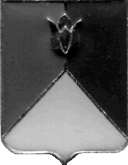 РОССИЙСКАЯ  ФЕДЕРАЦИЯАДМИНИСТРАЦИЯ КУНАШАКСКОГО  МУНИЦИПАЛЬНОГО РАЙОНА ЧЕЛЯБИНСКОЙ ОБЛАСТИПОСТАНОВЛЕНИЕот 15.01.2020 г.  № 34В связи с изменением организационных условий и в целях уточнения штатных единиц подлежащих введению в штатное расписание  МКУ ДО «Дом детского творчества»ПОСТАНОВЛЯЮ:Внести в постановление Администрации Кунашакского муниципального района от 19.11.2019 г № 1603 «О мерах по исполнению    Указа Президента Российской Федерации от 7 мая 2012г. №599» (далее-постановление) следующие изменения:	1). Приложение к постановлению изложить в новой редакции (прилагается).	2). Пункт 3 постановления изложить в следующей редакции                     «3. Переименовать Муниципальное казенное учреждение  дополнительного образования «Дом детского творчества» на Муниципальное учреждение  дополнительного образования «Центр дополнительного образования».  	Полное наименование Учреждения - Муниципальное учреждение  дополнительного образования «Центр дополнительного образования». Сокращенное наименование Учреждения - МУ ДО ЦДО.».3). Пункт 4 постановления признать утратившим силу. Начальнику отдела информационных технологий (Ватутину В.Р.) настоящее постановление разместить на официальном сайте Кунашакского муниципального района в сети Интернет. Организацию исполнения настоящего постановления возложить на заместителя Главы района по социальным вопросам Нажметдинову А.Т.Глава района					                                            С.Н. АминовРассылка:Отдел делопроизводства и писем - 1 экз.;Управление образования - 1 экз.;Финансовое Управление - 1 экз.;Управление по физической культуре, спорту и туризму - 1 экз.;Заместитель Главы района по социальным вопросам – 1 экз.;МКУ ДО «ДДТ» - 1 экз.Итого:6 экз.Подготовил: Директор МКУ ДО «ДДТ»Е.М. Рахматуллина 28565			ПРИЛОЖЕНИЕ к постановлению Главы АдминистрацииКунашакского муниципального района от 19.11.2019 г. №1603в редакции постановления Главы Администрации Кунашакского муниципального района от______________ 2020 г. №________Штатные единицы подлежащие введению в штатное расписание  МКУ ДО «Дом детского творчества»О внесении изменений в постановление Администрации Кунашакского  муниципального района от 19.11.2019г. №1603 СОГЛАСОВАНО:Руководитель Управления образованияА.Р. МакмуловаЗаместитель Главы района по социальным вопросамА.Т. НажметдиноваЗаместитель Главы района по финансовым вопросам, Руководитель Финансового управленияР.Ф. АюповаНачальника правового управления В.Р. Хусаинов№ппДолжность Количество штатных единицКоличество работниковУборщик служебных и производственных помещений11Медицинская сестра 0,301Заместитель директора по учебно-воспитательной работе11Инструктор-методист11Тренер-преподаватель23,1126Итого 26,4130